附件12024年上半年贺州市中小学教师资格认定工作安排表附件2“教师资格认定”网办操作指南一、下载“智桂通”APP引导申请人在手机“微信”搜索“智桂通APP下载”并安装。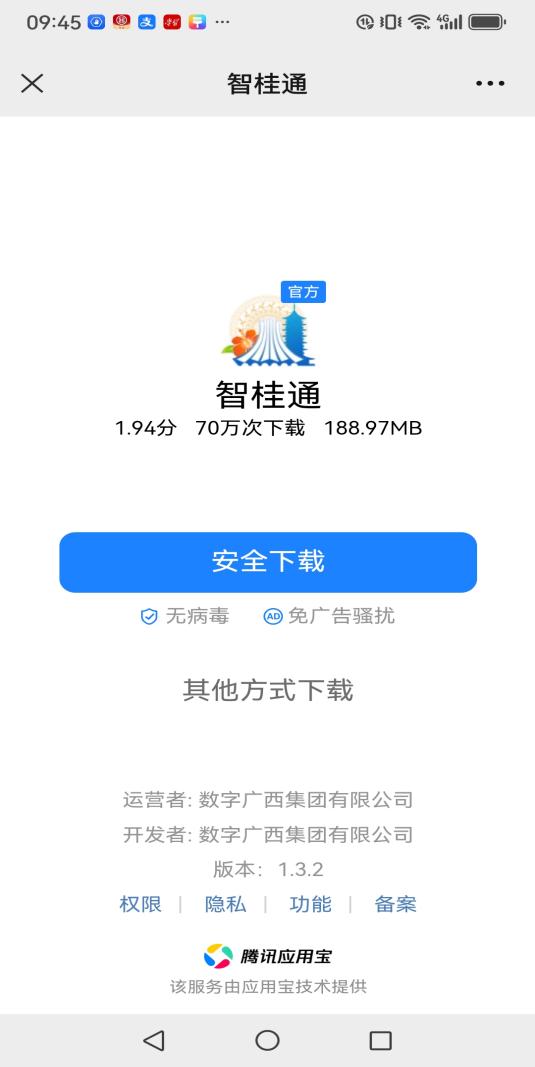 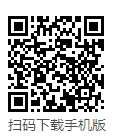 二、注册用户手机上打开“智桂通”APP，注册用户，选择“贺州市”-“政务大厅”。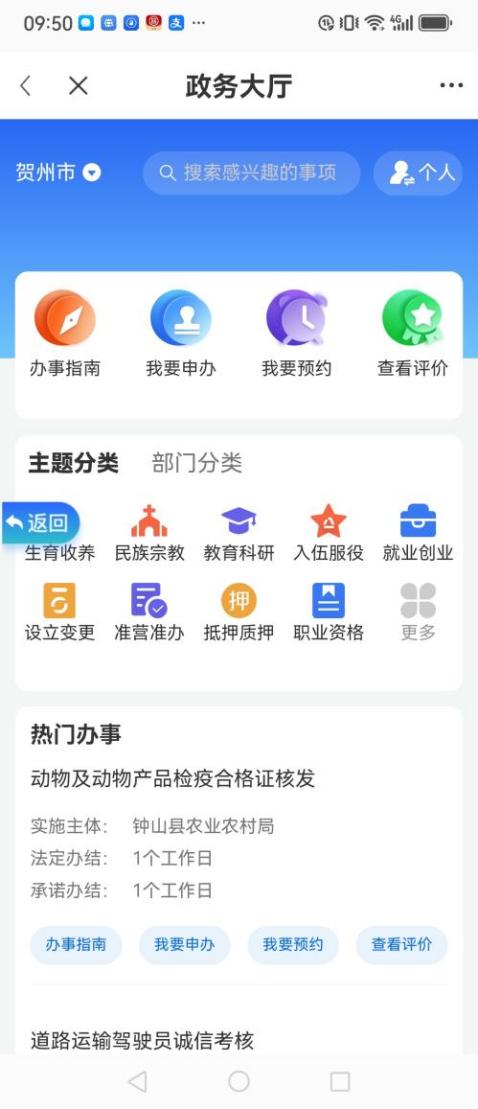 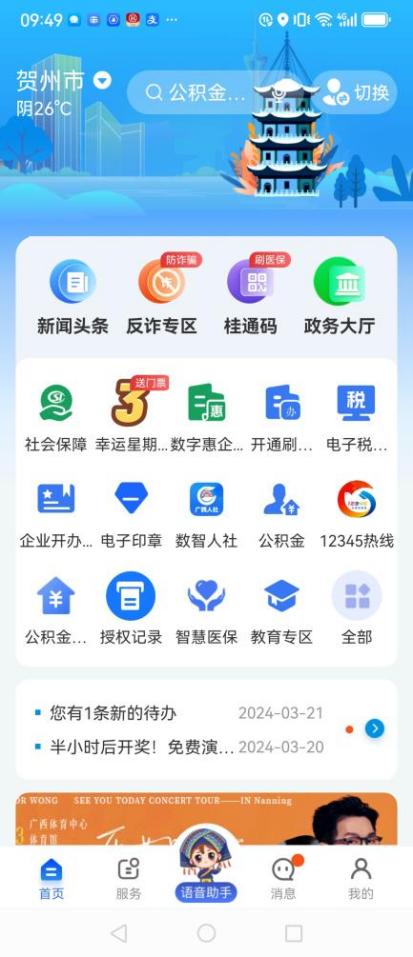 三、网办“教师资格认定”选择“我要申办”→搜索“教师资格”→选择贺州市行政审批局的“高级中学教师资格认定”、“中等职业技术学校教师”“中等职业技术学校实行指导教师”，点击“我要申办”，进入办理页面。按提示逐项提交附件照片，可以现场“拍照”上传附件审批材料，最后点击下方“提交”按钮即可完成全流程网办操作。附件32024年贺州市教师资格认定体检须知我市体检时间：第一批是2024年4月1日至5月31日；第二批是2024年6月1日至7月8日，请申请人务必到指定的医院进行体检，具体安排如下：附件4广西壮族自治区申请认定教师资格人员体检表                                                      编号：                              中国教师资格网上的报名号：注：用A4纸双面打印，在贴相片处贴的相片（相片应与网上申报时上传照片同底版），须加盖体检医院体检专用章，不加盖体检医院体检专用章者无效。市县（市、区）网报时间网报时间现场确认时间现场确认时间认定工作联系人及电话认定公告发布网址市县（市、区）开始时间结束时间开始时间结束时间认定工作联系人及电话认定公告发布网址贺州市贺州市4月1日9:007月8日16:005月27日5月31日陈老师0774-5136718黄老师0774-5139579贺州市人民政府门户网站http://www.gxhz.gov.cn/社会人员认定工作Q群：482401031贺州学院应届毕业生认定Q群373836020贺州市贺州市4月1日9:007月8日16:007月3日7月8日陈老师0774-5136718黄老师0774-5139579贺州市人民政府门户网站http://www.gxhz.gov.cn/社会人员认定工作Q群：482401031贺州学院应届毕业生认定Q群373836020贺州市八步区4月1日9:007月8日16:005月27日5月31日冯老师0774-5211876贺州市八步区人民政府门户网站http://www.gxbabu.gov.cn/社会人员认定工作Q群：697026397贺州学院应届毕业生认定Q群1121524667贺州市八步区4月1日9:007月8日16:007月3日7月8日冯老师0774-5211876贺州市八步区人民政府门户网站http://www.gxbabu.gov.cn/社会人员认定工作Q群：697026397贺州学院应届毕业生认定Q群1121524667贺州市平桂区4月1日9:007月8日16:005月27日5月31日周老师0774-8836692广西贺州市平桂区人民政府门户网站http://www.pinggui.gov.cn/认定工作Q群：787282930（社会人员认定群）631798685（贺州学院应届毕业生认定群）贺州市平桂区4月1日9:007月8日16:007月3日7月8日周老师0774-8836692广西贺州市平桂区人民政府门户网站http://www.pinggui.gov.cn/认定工作Q群：787282930（社会人员认定群）631798685（贺州学院应届毕业生认定群）贺州市钟山县4月1日9:007月8日16:005月27日5月31日李老师0774-8988389广西贺州市钟山县人民政府门户网站http://www.gxzs.gov.cn/认定工作Q群：102525173贺州市钟山县4月1日9:007月8日16:007月3日7月8日李老师0774-8988389广西贺州市钟山县人民政府门户网站http://www.gxzs.gov.cn/认定工作Q群：102525173贺州市昭平县4月1日9:007月8日16:005月27日5月31日潘老师0774-6681193广西贺州市昭平县人民政府门户网站http://www.gxzp.gov.cn/认定工作Q群：758246952贺州市昭平县4月1日9:007月8日16:007月3日7月8日潘老师0774-6681193广西贺州市昭平县人民政府门户网站http://www.gxzp.gov.cn/认定工作Q群：758246952贺州市富川瑶族自治县4月1日9:007月8日16:005月27日5月31日罗老师0774-7893437广西贺州市富川瑶族自治县政府门户网站http://www.gxfc.gov.cn/认定工作Q群：789471470贺州市富川瑶族自治县4月1日9:007月8日16:007月3日7月8日罗老师0774-7893437广西贺州市富川瑶族自治县政府门户网站http://www.gxfc.gov.cn/认定工作Q群：789471470认定机构教师资格类型指定的体检医院指定的体检医院贺州市行政审批局高级中学、中等职业学校、中等职业学校实习指导教师资格贺州市人民医院（申请人需领取纸质版体检报告）八步区人民医院、市广济医院、贺州市中医院（申请人无需领取纸质版体检报告，需要交两张近期小2寸或1寸彩色白底免冠证件照，照片背面用圆珠笔写明姓名和报名系统分配的8位报名号，用以办理教师资格证书。照片应与网上申报时上传相片统一。）八步区教科局幼儿园、小学、初级中学教师资格贺州市人民医院（申请人需领取纸质版体检报告）八步区人民医院、市广济医院、贺州市中医院（申请人无需领取纸质版体检报告，需要交两张近期小2寸或1寸彩色白底免冠证件照，照片背面用圆珠笔写明姓名和报名系统分配的8位报名号，用以办理教师资格证书。照片应与网上申报时上传相片统一。）平桂区教科局幼儿园、小学、初级中学教师资格贺州市人民医院（申请人需领取纸质版体检报告）八步区人民医院、市广济医院、贺州市中医院（申请人无需领取纸质版体检报告，需要交两张近期小2寸或1寸彩色白底免冠证件照，照片背面用圆珠笔写明姓名和报名系统分配的8位报名号，用以办理教师资格证书。照片应与网上申报时上传相片统一。）钟山县教科局幼儿园、小学、初级中学教师资格钟山县人民医院钟山县人民医院昭平县教科局幼儿园、小学、初级中学教师资格昭平县人民医院昭平县人民医院富川瑶族自治县教科局幼儿园、小学、初级中学教师资格富川瑶族自治县人民医院富川瑶族自治县人民医院姓名性别年龄婚否婚否婚否民族民族正面免冠彩色白底相片文化程度职业 职业 职业 申请教师资格种类申请教师资格种类申请教师资格种类申请教师资格种类正面免冠彩色白底相片单位住址电话电话正面免冠彩色白底相片既往病史正面免冠彩色白底相片五官科眼视力视力右右矫正视力矫正视力右右右右右辨色力辨色力医师：五官科眼视力视力左左矫正视力矫正视力左左左左左辨色力辨色力医师：五官科眼其    他其    他其    他其    他医师：五官科耳听力听力右           公尺右           公尺右           公尺右           公尺右           公尺耳疾耳疾耳疾医师：五官科耳听力听力左           公尺左           公尺左           公尺左           公尺左           公尺耳疾耳疾耳疾医师：五官科鼻嗅觉嗅觉鼻疾鼻疾鼻疾医师：五官科咽喉语言语言语言医师：五官科口腔唇腭唇腭齿齿齿医师：五官科口腔口吃口吃齿齿齿医师：外科身长身长     公分     公分     公分     公分     公分     公分胸廓胸廓胸廓医师：外科体重体重     公斤     公斤     公斤     公斤     公斤     公斤脊柱脊柱脊柱医师：外科淋巴淋巴甲状腺甲状腺甲状腺医师：外科四肢四肢关节关节关节医师：外科面部面部医师：内科血压血压血压血压                                   /kpa                                   /kpa                                   /kpa                                   /kpa                                   /kpa                                   /kpa                                   /kpa                                   /kpa                                   /kpa                                   /kpa                                   /kpa                                   /kpa医师：内科肺及呼吸道肺及呼吸道肺及呼吸道肺及呼吸道医师：内科心血管心血管心血管心血管医师：内科腹部器官腹部器官腹部器官腹部器官肝肝医师：内科腹部器官腹部器官腹部器官腹部器官脾脾医师：内科神经及精  神神经及精  神神经及精  神神经及精  神医师：胸部X线透视医师：化验检查肝功能（ALT、AST）肝功能（ALT、AST）肝功能（ALT、AST）肝功能（ALT、AST）肝功能（ALT、AST）肝功能（ALT、AST）体检医院结论                     负责医师：年    月   日（单位盖章）                     负责医师：年    月   日（单位盖章）                     负责医师：年    月   日（单位盖章）                     负责医师：年    月   日（单位盖章）                     负责医师：年    月   日（单位盖章）                     负责医师：年    月   日（单位盖章）                     负责医师：年    月   日（单位盖章）                     负责医师：年    月   日（单位盖章）                     负责医师：年    月   日（单位盖章）                     负责医师：年    月   日（单位盖章）                     负责医师：年    月   日（单位盖章）                     负责医师：年    月   日（单位盖章）                     负责医师：年    月   日（单位盖章）                     负责医师：年    月   日（单位盖章）                     负责医师：年    月   日（单位盖章）                     负责医师：年    月   日（单位盖章）                     负责医师：年    月   日（单位盖章）